Edukacja wczesnoszkolna- klasa 1A – 19.05Świat z lotu ptakaTemat: Czego uczymy się od ptaków?Edukacja polonistyczna:- podręcznik – s. 24/25- ćwiczenia z j. polskiego – ćw. 1, 2, 3 s. 24/25 Edukacja matematyczna:- ćw. 1 s. 76 – ćwiczenia z matematyki- ćw. 1, 2, 4 s. 47 – podręcznik z matematyki- zeszyt – zadanie tekstowe (treść poniżej)Edukacja informatyczna:- ćwiczenia z informatyki – s. 32/33Napisz w zeszycie poniższe zdanie i narysuj pogodę aktualną pogodę.Dzisiaj jest wtorek.Z pomocą rodzica przeczytaj tekst na str. 24/25 w podręczniku  . 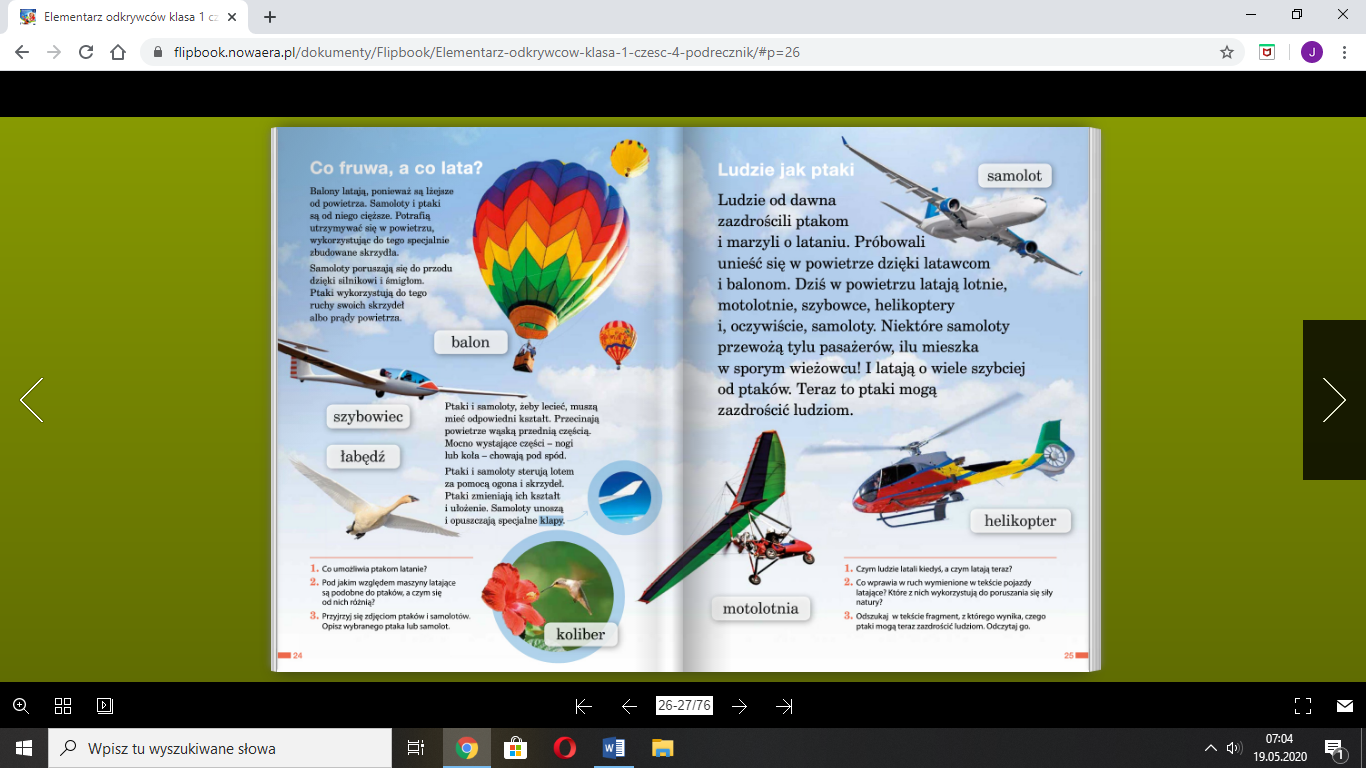 Na podstawie tekstu z podręcznika spróbuj odpowiedzieć na poniższe pytania:- Co umożliwia ptakom latanie?- Pod jakim względem maszyny latające są podobne do ptaków?- Czym się różnią maszyny latające od ptaków?- Opisz wybranego ptaka lub samolot.Utwórz z sylab wyrazy i podpisz nimi zdjęcia.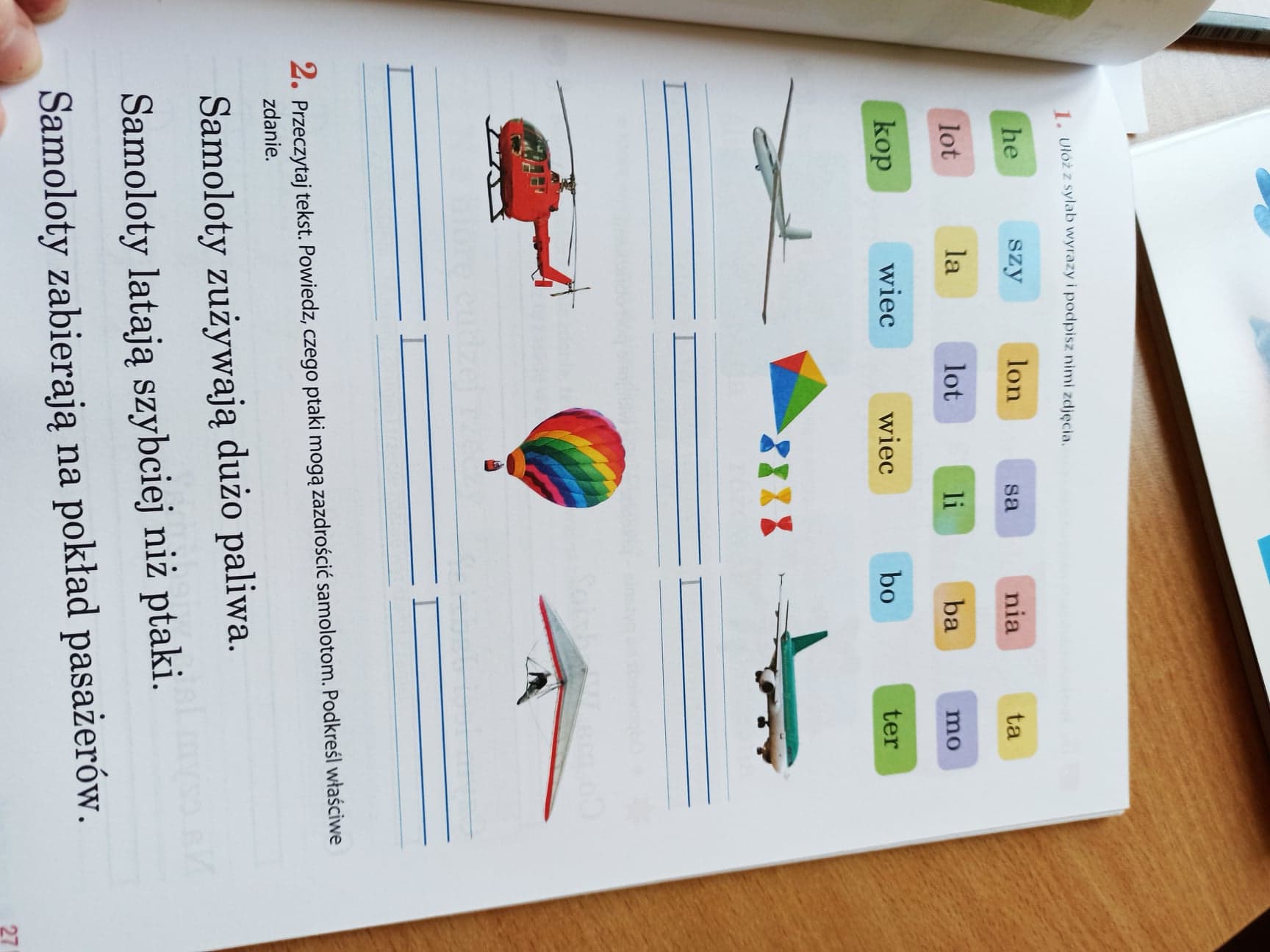  Przeczytaj tekst. Powiedz, czego ptaki mogą zazdrościć samolotom. Podkreśl właściwe zdanie.Samoloty zużywają dużo paliwa.Samoloty latają szybciej niż ptaki.Samoloty zabierają na pokład pasażerów.Podpisz ilustracje poniższymi zdaniami.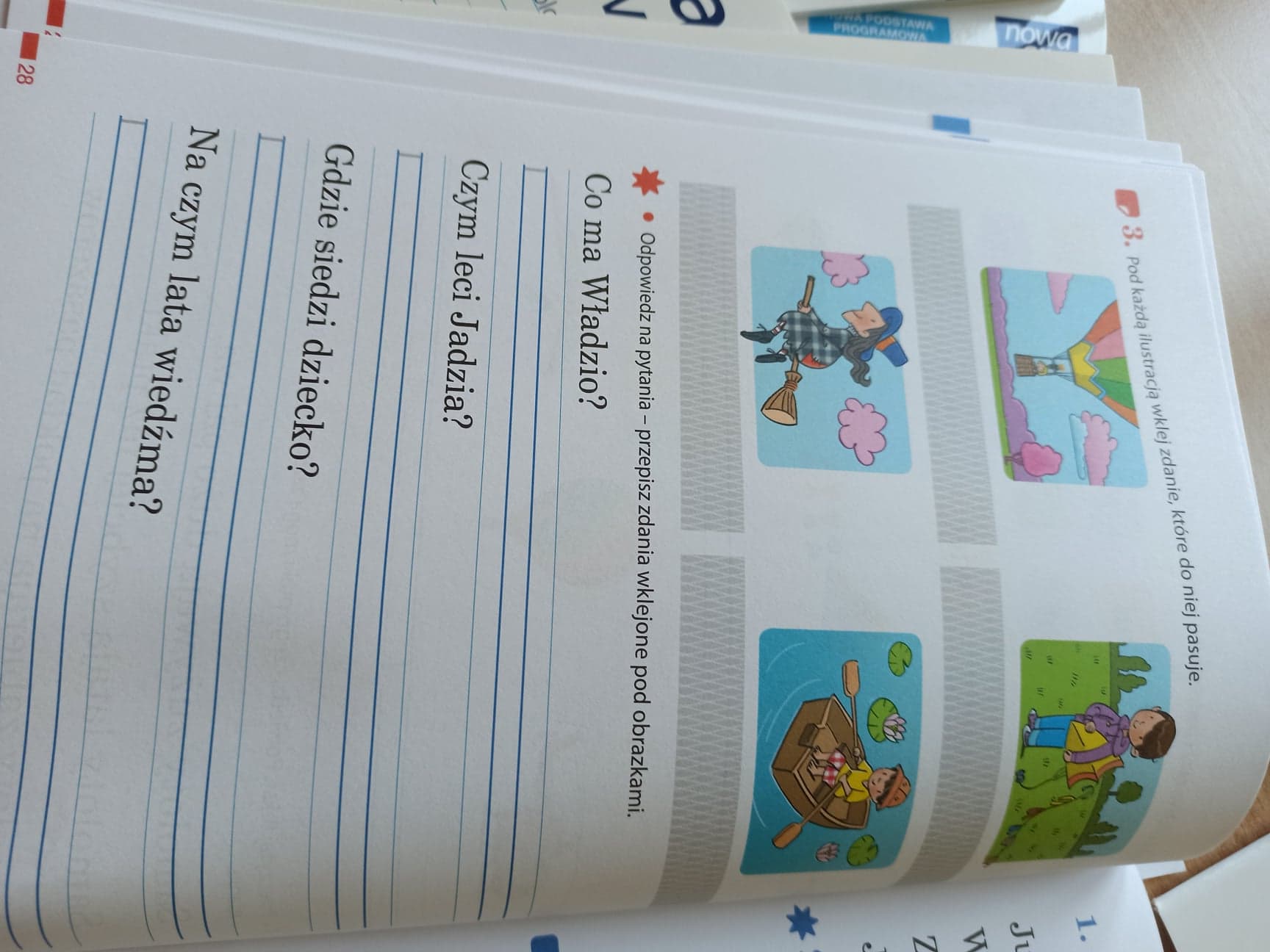 ………………………………………………………………………………………………………………………………………………………………………………………………..Jadzia leci balonem.Dziecko siedzi w łódce.Władzio ma latawiec.Wiedźma lata na miotle.Odpowiedz na pytania. Przepisz zdania z ćw. 5.Co ma Władzio?…………………………………………………………….Czym leci Jadzia?……………………………………………………………..Gdzie siedzi dziecko?…………………………………………………………….Na czym lata wiedźma?…………………………………………………………….EDUKACJA MATEMATYCZNAWykonaj ćw. 1 str. 47 – odczytaj jakie to monety.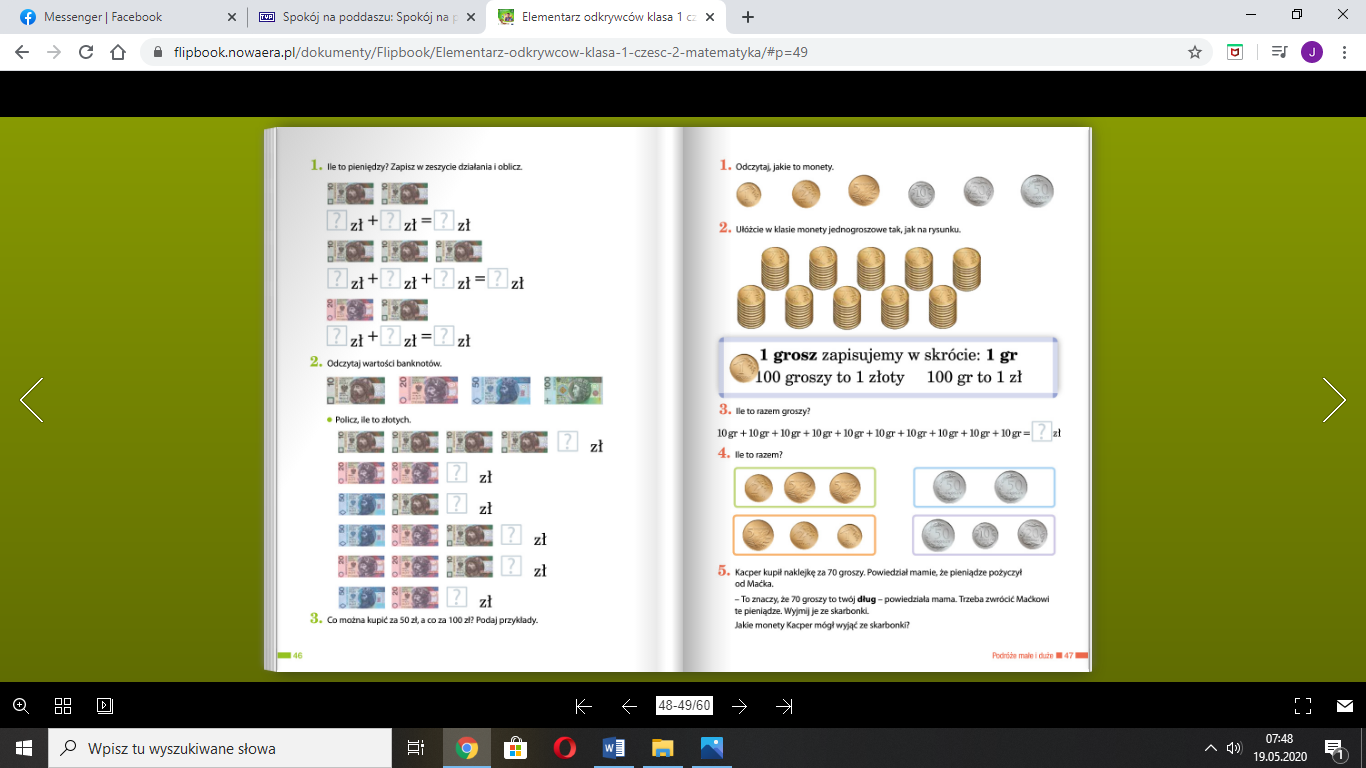 Wykonaj ćw. 2 str. 46 – ułóż monety jednogroszowe tak, jak na rysunku.Wykonaj ćw. 4 str. 46 – ile to razem?Ile to razem groszy?10gr + 10 gr + 10gr + 10 gr + 10gr + 10 gr + 10gr + 10 gr + 10gr + 10 gr =Zadanie tekstowe – do zeszytu.Duży latawiec kosztuje 70 gr, a mały latawiec 30 gr.O ile droższy jest duży latawiec od małego?Ile trzeba zapłacić za duży i mały latawiec?Działanie 1: Działanie 2:Odpowiedź 1: Duży latawiec jest o …..gr droższy od małego.Odpowiedź 2: Za duży i mały latawiec trzeba zapłacić…………… .Wykonaj ćw. 1 s. 76 – ćwiczenia z matematyki.Edukacja informatycznaZ pomocą rodzica zapoznaj się z tekstem na str. 32 – ćwiczenia z informatyki.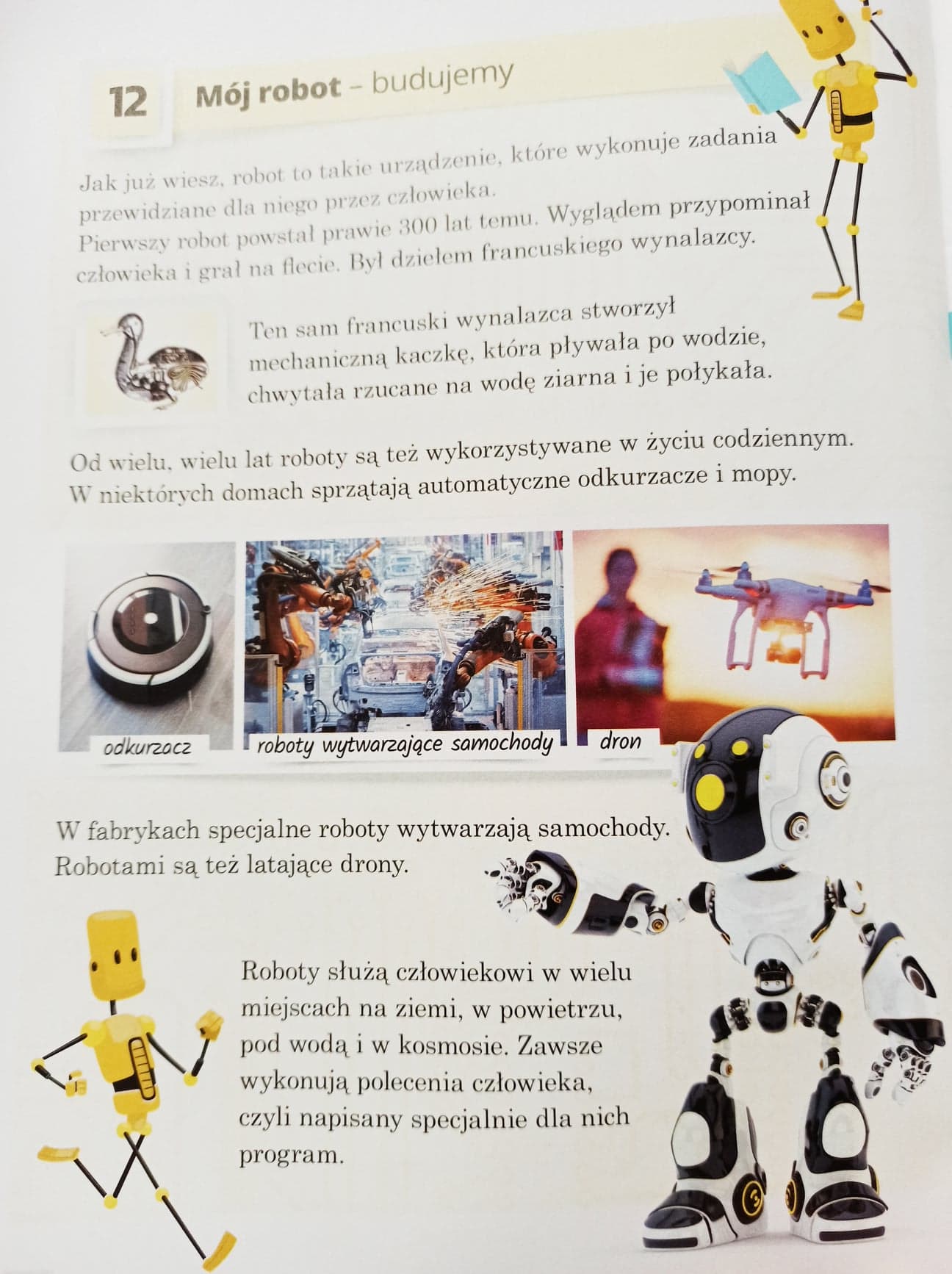 Narysuj w programie Paint swojego robota. Użyj do tego wszystkich znanych Ci narzędzi. Wykorzystaj zwłaszcza narzędzia z pola Kształty, w tym Linię. Zastanów się, co mógłby robić twój robot.Wykonaj ćw. 2 s. 33 – ćwiczenia z informatyki (wyklejanka).